         AGENDA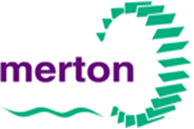 Schools Forum Virtual Meeting       Click here to join the meetingWednesday 28th September 2022, 4pmItemSubjectLead1.
Welcome and introductions Paul Lufkin (Chair)  2.Minutes from previous meetingPaul Lufkin (Chair)  3.Confirmation of membership / constitution (attached)Paul Lufkin (Chair)  4.Training - key roles and responsibilities (1 hour)Andrew Good5.DSG Safety Valve updateNext DSG deficit subgroup meeting – 17th October 2022Richard Ellis/Elizabeth Fitzpatrick6.Grant funding for Ukrainian Children in SchoolsPatricia Harvey7.Any Other BusinessDfE briefings (attached)A) Changes in school funding and local funding formulae 2023 to 2024B) An introduction to high needs fundingDate of next meeting: Wednesday 9th November, 4.30pm - Malmesbury Primary School 